石油業儲油設備檢查申請書□內部  □外部  □複檢  □補、換發□內部  □外部  □複檢  □補、換發□內部  □外部  □複檢  □補、換發□內部  □外部  □複檢  □補、換發□內部  □外部  □複檢  □補、換發□內部  □外部  □複檢  □補、換發□內部  □外部  □複檢  □補、換發□內部  □外部  □複檢  □補、換發□內部  □外部  □複檢  □補、換發事業單位名稱負責人負責人裝設地址電話電話希望受檢地址油槽編號型式及名稱檢查合格證有效期限檢查合格證有效期限自   年  月  日至   年  月  日設計厚度(mm)保溫□ 有    □ 無□ 有    □ 無內容積(公秉)內容積(公秉)材質內容物啟用日期啟用日期民國   年   月希望受檢日期民國   年  月  日(由申請單位確定可檢日期)民國   年  月  日(由申請單位確定可檢日期)民國   年  月  日(由申請單位確定可檢日期)民國   年  月  日(由申請單位確定可檢日期)民國   年  月  日(由申請單位確定可檢日期)檢查費檢查費新台幣      元此致財團法人危險物品安全基金會（328-43 桃園市觀音區觀音里信義路156巷48號）（電話：03-4731398    傳真：03-4736049）事業單位名稱：地址：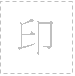 發票抬頭： 統一編號：寄發地址：承辦人及電話：中華民國年月日此致財團法人危險物品安全基金會（328-43 桃園市觀音區觀音里信義路156巷48號）（電話：03-4731398    傳真：03-4736049）事業單位名稱：地址：發票抬頭： 統一編號：寄發地址：承辦人及電話：中華民國年月日此致財團法人危險物品安全基金會（328-43 桃園市觀音區觀音里信義路156巷48號）（電話：03-4731398    傳真：03-4736049）事業單位名稱：地址：發票抬頭： 統一編號：寄發地址：承辦人及電話：中華民國年月日此致財團法人危險物品安全基金會（328-43 桃園市觀音區觀音里信義路156巷48號）（電話：03-4731398    傳真：03-4736049）事業單位名稱：地址：發票抬頭： 統一編號：寄發地址：承辦人及電話：中華民國年月日此致財團法人危險物品安全基金會（328-43 桃園市觀音區觀音里信義路156巷48號）（電話：03-4731398    傳真：03-4736049）事業單位名稱：地址：發票抬頭： 統一編號：寄發地址：承辦人及電話：中華民國年月日此致財團法人危險物品安全基金會（328-43 桃園市觀音區觀音里信義路156巷48號）（電話：03-4731398    傳真：03-4736049）事業單位名稱：地址：發票抬頭： 統一編號：寄發地址：承辦人及電話：中華民國年月日此致財團法人危險物品安全基金會（328-43 桃園市觀音區觀音里信義路156巷48號）（電話：03-4731398    傳真：03-4736049）事業單位名稱：地址：發票抬頭： 統一編號：寄發地址：承辦人及電話：中華民國年月日此致財團法人危險物品安全基金會（328-43 桃園市觀音區觀音里信義路156巷48號）（電話：03-4731398    傳真：03-4736049）事業單位名稱：地址：發票抬頭： 統一編號：寄發地址：承辦人及電話：中華民國年月日此致財團法人危險物品安全基金會（328-43 桃園市觀音區觀音里信義路156巷48號）（電話：03-4731398    傳真：03-4736049）事業單位名稱：地址：發票抬頭： 統一編號：寄發地址：承辦人及電話：中華民國年月日收件字號收件字號收件日期收件日期收件日期發票號碼發票號碼通知單通知單◎注意事項：壹.申請檢查時，請將檢查規費以現款、郵局匯票或即期支票（提出申請當天）連同本申請書於希望檢查日期一個月前函寄本會。貳.檢查費用如下：  一.外部檢查每座次收費額依儲油設備代行檢查機構收費基準(未稅)。  二.內部檢查每座次收費額依儲油設備代行檢查機構收費基準(未稅)。  三.指定假日檢查者加倍收費。  四.複檢費每座次收費額依儲油設備代行檢查機構收費基準。  五.補、換發檢驗合格證明書每座次收費額：新台幣伍佰元整(未稅)。參.事業單位之待檢儲油設備，事前應予以清理、檢整妥善後再行檢查。◎注意事項：壹.申請檢查時，請將檢查規費以現款、郵局匯票或即期支票（提出申請當天）連同本申請書於希望檢查日期一個月前函寄本會。貳.檢查費用如下：  一.外部檢查每座次收費額依儲油設備代行檢查機構收費基準(未稅)。  二.內部檢查每座次收費額依儲油設備代行檢查機構收費基準(未稅)。  三.指定假日檢查者加倍收費。  四.複檢費每座次收費額依儲油設備代行檢查機構收費基準。  五.補、換發檢驗合格證明書每座次收費額：新台幣伍佰元整(未稅)。參.事業單位之待檢儲油設備，事前應予以清理、檢整妥善後再行檢查。◎注意事項：壹.申請檢查時，請將檢查規費以現款、郵局匯票或即期支票（提出申請當天）連同本申請書於希望檢查日期一個月前函寄本會。貳.檢查費用如下：  一.外部檢查每座次收費額依儲油設備代行檢查機構收費基準(未稅)。  二.內部檢查每座次收費額依儲油設備代行檢查機構收費基準(未稅)。  三.指定假日檢查者加倍收費。  四.複檢費每座次收費額依儲油設備代行檢查機構收費基準。  五.補、換發檢驗合格證明書每座次收費額：新台幣伍佰元整(未稅)。參.事業單位之待檢儲油設備，事前應予以清理、檢整妥善後再行檢查。◎注意事項：壹.申請檢查時，請將檢查規費以現款、郵局匯票或即期支票（提出申請當天）連同本申請書於希望檢查日期一個月前函寄本會。貳.檢查費用如下：  一.外部檢查每座次收費額依儲油設備代行檢查機構收費基準(未稅)。  二.內部檢查每座次收費額依儲油設備代行檢查機構收費基準(未稅)。  三.指定假日檢查者加倍收費。  四.複檢費每座次收費額依儲油設備代行檢查機構收費基準。  五.補、換發檢驗合格證明書每座次收費額：新台幣伍佰元整(未稅)。參.事業單位之待檢儲油設備，事前應予以清理、檢整妥善後再行檢查。◎注意事項：壹.申請檢查時，請將檢查規費以現款、郵局匯票或即期支票（提出申請當天）連同本申請書於希望檢查日期一個月前函寄本會。貳.檢查費用如下：  一.外部檢查每座次收費額依儲油設備代行檢查機構收費基準(未稅)。  二.內部檢查每座次收費額依儲油設備代行檢查機構收費基準(未稅)。  三.指定假日檢查者加倍收費。  四.複檢費每座次收費額依儲油設備代行檢查機構收費基準。  五.補、換發檢驗合格證明書每座次收費額：新台幣伍佰元整(未稅)。參.事業單位之待檢儲油設備，事前應予以清理、檢整妥善後再行檢查。◎注意事項：壹.申請檢查時，請將檢查規費以現款、郵局匯票或即期支票（提出申請當天）連同本申請書於希望檢查日期一個月前函寄本會。貳.檢查費用如下：  一.外部檢查每座次收費額依儲油設備代行檢查機構收費基準(未稅)。  二.內部檢查每座次收費額依儲油設備代行檢查機構收費基準(未稅)。  三.指定假日檢查者加倍收費。  四.複檢費每座次收費額依儲油設備代行檢查機構收費基準。  五.補、換發檢驗合格證明書每座次收費額：新台幣伍佰元整(未稅)。參.事業單位之待檢儲油設備，事前應予以清理、檢整妥善後再行檢查。◎注意事項：壹.申請檢查時，請將檢查規費以現款、郵局匯票或即期支票（提出申請當天）連同本申請書於希望檢查日期一個月前函寄本會。貳.檢查費用如下：  一.外部檢查每座次收費額依儲油設備代行檢查機構收費基準(未稅)。  二.內部檢查每座次收費額依儲油設備代行檢查機構收費基準(未稅)。  三.指定假日檢查者加倍收費。  四.複檢費每座次收費額依儲油設備代行檢查機構收費基準。  五.補、換發檢驗合格證明書每座次收費額：新台幣伍佰元整(未稅)。參.事業單位之待檢儲油設備，事前應予以清理、檢整妥善後再行檢查。◎注意事項：壹.申請檢查時，請將檢查規費以現款、郵局匯票或即期支票（提出申請當天）連同本申請書於希望檢查日期一個月前函寄本會。貳.檢查費用如下：  一.外部檢查每座次收費額依儲油設備代行檢查機構收費基準(未稅)。  二.內部檢查每座次收費額依儲油設備代行檢查機構收費基準(未稅)。  三.指定假日檢查者加倍收費。  四.複檢費每座次收費額依儲油設備代行檢查機構收費基準。  五.補、換發檢驗合格證明書每座次收費額：新台幣伍佰元整(未稅)。參.事業單位之待檢儲油設備，事前應予以清理、檢整妥善後再行檢查。◎注意事項：壹.申請檢查時，請將檢查規費以現款、郵局匯票或即期支票（提出申請當天）連同本申請書於希望檢查日期一個月前函寄本會。貳.檢查費用如下：  一.外部檢查每座次收費額依儲油設備代行檢查機構收費基準(未稅)。  二.內部檢查每座次收費額依儲油設備代行檢查機構收費基準(未稅)。  三.指定假日檢查者加倍收費。  四.複檢費每座次收費額依儲油設備代行檢查機構收費基準。  五.補、換發檢驗合格證明書每座次收費額：新台幣伍佰元整(未稅)。參.事業單位之待檢儲油設備，事前應予以清理、檢整妥善後再行檢查。